P.O. Box 1026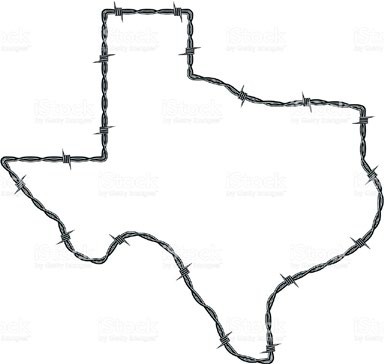 Fulshear, Texas 77441tsaw@global-us.net 281-346-8337 Fred Bray (cell) 281-658-3828 www.texassuperioranimalwaterer.comInstallation # 17500This installation is for overhead water supply utilizing½” PEX. The PEX can be substituted with ½” PVC (if needed)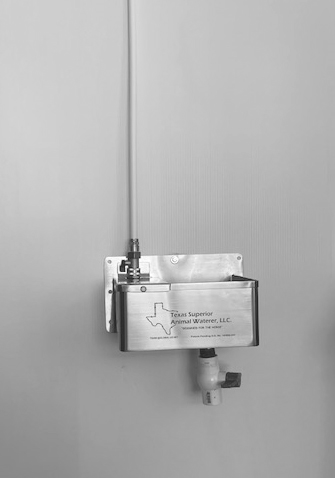 This installation kit includes all items reflected on this page except for the inlet water supply. Waterer is not included.P.O. Box 1026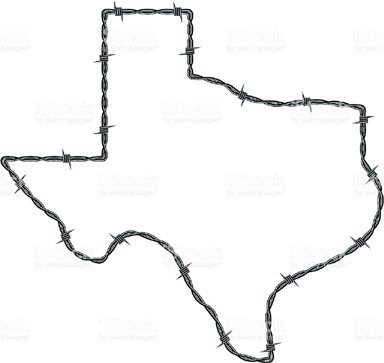 Fulshear, Texas 77441tsaw@global-us.net 281-346-8337 Fred Bray (cell) 281-658-3828 www.texassuperioranimalwaterer.comInstallation # 17520This installation is for underground water supply utilizing ½” PEX. The PEX can be substituted with ½” PVC (if needed)# 18101 – ½” PEX x ½”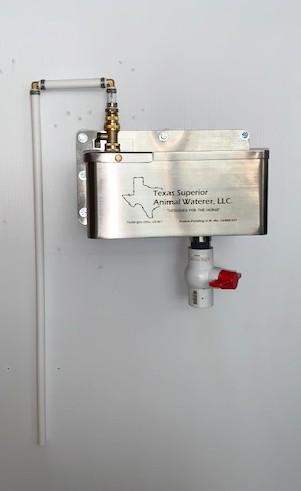 PEX Brass 90 degree Ell with # 18109 – ½” PEXThis installation kit includes all items reflected on this page except for the inlet water supply from the customer, Waterer is not included.Installation # 17530This installation / Protection Cover is for underground water supply utilizing ½” PEX. The PEX can be substituted with ½” PVC (if needed)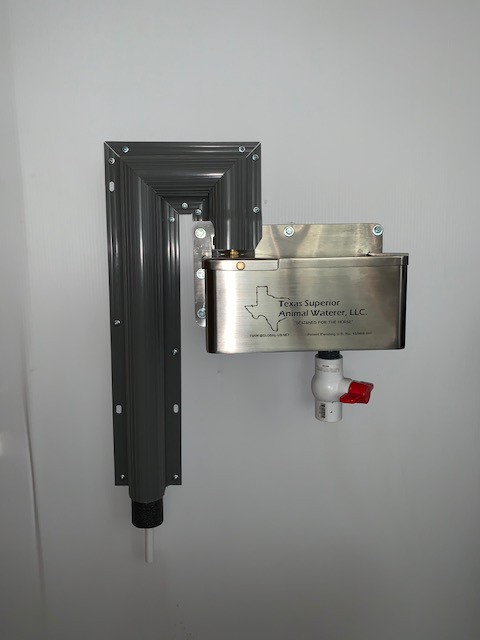 This installation kit includes the 3” PVC Protection Cover, foam self-sealing adhesive insulation behind the cover & 7 mounting screws. The PVC covercomes cut and mitered as shown in the illustration as does the insulation.Installation Kit # 17725This installation / Protection Cover is a flanged PVC Protection Cover with foam insulation behind the cover. This cover works well with installation # 17500. A polished stainless steel cover is also available.When purchasing this cover a detail of the access cut-out is provided to operate the shut-off valve, which is very easy to do. An insulation detail of how to insulate around the shut-off valve is also provided. Refer to Installation # 17900 for details.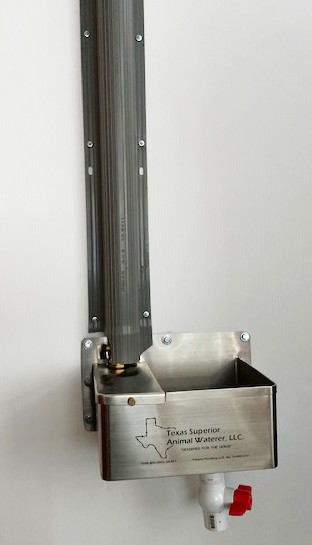 The valve handle goes on this side.This installation kit includes the 3” PVC Flanged Protection Cover, foam self-adhesive insulation behind the cover & mounting screws.Installation Kit # 17725This installation / Protection Cover is a flanged PVC Protection Cover with foam insulation behind the cover. This cover works well with installation # 17500. A polished stainless steel cover is also available.When purchasing this cover a detail of the access cut-out is provided to operate the shut-off valve, which is very easy to do. An insulation detail of how to insulate around the shut-off valve is also provided. Refer to Installation # 17900 for details.The valve handle goes on this side.This installation kit includes the 3” PVC Flanged Protection Cover, foam self-adhesive insulation behind the cover & mounting screws.Texas Superior Animal Waterer, LLCtsaw@global-us.net 281-346-8337Installation Detail # 17900 – Insulating Water Inlet Valve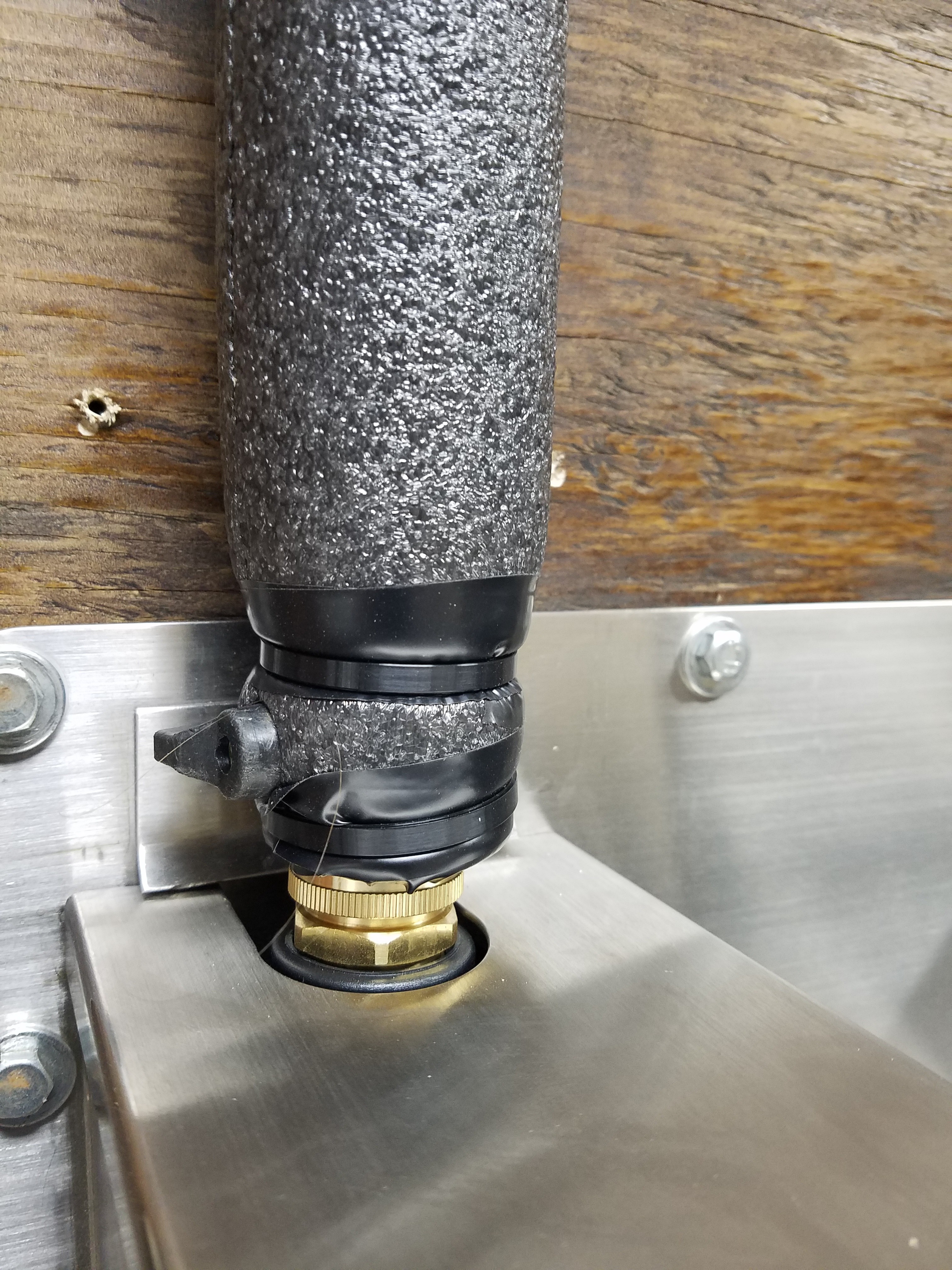 P.O. Box 1026Fulshear, Texas 77441tsaw@global-us.net 281-346-8337 www.texassuperioranimalwaterer.comSilicone Heater Pad with Temperature Control ThermostatFor your convenience, we suggest that you purchase the Texas Superior Animal Waterer with the heater and thermostat mounted and wired and ready for use.The 6” x 10” silicone heater pad is rated for 110/120 volt power supply and for 150 watts. The pad comes with an industrial adhesive back that is durable and long lasting. The pad is installed on the bottom of the unit and silicone sealed around the edges for additional protection. The design life of the heater unit is approximately 100,000 cycles.If you already have a unit and want to mount the heater and thermostat and wire it up for operation please contact our office and we will be happy to consult with you and supply you with everything needed, including the temperature control thermostat.A kit containing everything needed is available that includes the heater pad, temperature control switch and power cord with 3 prong power plug. The process sounds difficult but it is not. The unit comes pre- assembled to simplify the installation. A ground fault receptacle should be utilized as a safety measure.If a customer prefers, they can send a previously purchased unit to us and we can install the package and return it usually within two three days.If you prefer to do the installation yourself below are the instructions.Installation InstructionsRemove all dirt, grease or other contaminants using a degreaser solvent. Do not use gasoline or Acetone.Clean bottom of waterer where pad is to be mounted.Etch the surface by using a120 grit wet or dry (black) sand paper. Make circular motions at the selected mounting location.Clean the mounting location again with a degreaser and wipe clean with a dry cloth.Peel off backing and apply using the 2” diameter drain connection for placement of the pad to waterer bottom. Apply pressure and make sure that there are no air pockets or creases in the pad. Use a roller or spreader to remove any air pockets. Do not touch adhesive surface during or after removal of the release inner backing. Do not reposition the adhesive heater once it comes in contact with the bonding surface or the overall adhesive strength will be greatly reduced.Seal the edges of the pad with a high temperature silicone to insure proper protection to the edge of the heater.Secure the power cord up and out of the way of any obstructions, making sure that it does not hang down from the bottom of the waterer. Keep cord secure where the horse or other animal is not able to pull or chew the cord.The voltage is standard 110/120 volt. A ground fault receptacle is mandatory for the heater power cord to be plugged into.Do not cut pad for any reason.Caution!Silicone heater pads can get very hot and can burn a person or animal. If the heater pad is mounted in the suggested way your animal should be safe but you are the one to decide this for yourself. Texas Superior Animal Waterer, LLC assumes no liability as to the use of these items and the user shall understand that he/she assumes all risks and liabilities.Temperature Control Thermostat SwitchThis type temperature control thermostat switch is widely used in many household appliances and other industrial applications. The switch is designed to come on and activate the heater when the temperature of the water lowers to approximately 34 degrees Fahrenheit. After heating and reaching a temperature of the water to approximately 45 degrees Fahrenheit the temperature thermostat switch will automatically turn off. This process continues and repeats with the temperature change of the water until the ambient temperature stabilizes. This on and off of the thermostat has a direct effect on the temperature of the water in the unit.Please be aware just because you have the heater installed and the supply line insulated does not guarantee you that the inlet line will not freeze. Therefore, in extremely cold environments you may want to consider the use of a heating cable on the inlet line to insure against freezing.With this design, a person can plug in the unit and leave all year round without having to worry about the water freezing. However, blizzard like conditions of extreme cold temperatures should be monitored so as a person is comfortable with its workings and performance.Texas Superior Animal Waterer, LLC heating pad and thermostat are purchased as one integral unit. You will not be able to replace the thermostat without replacing the heater pad. The installation is simple but the wiring must be done by a licensed electrician.DisclaimerThis designed heater unit has been tested at Texas Superior Animal Waterer, LLC facility only. It has not been tested by any outside testing laboratory and therefore the purchaser/user understands this and assumes all liability and further releases the manufacturer, seller, wholesaler, etc. from any and all liability. The power supply cord must be plugged in to a ground fault receptacle.TERMS OF LIMITED WARRANTYBoth the silicone heater pad and the temperature control thermostat products sold by Texas Superior Animal Waterer, LLC are warranted for one year from the date of sale to the original consumer against defects in workmanship and materials providing the installation and use of these products are in accordance with Texas Superior Animal Waterer, LLC instructions and applications. Texas Superior Animal Waterer, LLC’s only obligation shall be to replace the product provided it is returned transportation prepaid to Texas Superior Animal Waterer, LLC’s office within one year from date of purchase. Defects or failures to normal wear, incorrect installation, improper voltage, improper usage, improper alterations, or handling, accident, misuse, abuse, neglect, mishandling, misapplication, improper or extradordinary use, inconsistant with its design as represented beyond our control, as to any and all of which Texas Superior Animal Waterer, LLC will be the sole judge, are specifically excluded from this warranty. No other liability of any kind, arising from the use of the product, whether defective of not, is assumed..No implied warranty of merchantability or fitness for a particular purpose shall apply. The limited warranty contained herin does not extend to incidental or consequental damages resulting from the use of this product, or arising out of a breach of this warranty.The foregoing limited warranty is exclusive and in lieu of all warranties, whether written or oral, expressed, implied or statory. As a condition of use of these products the purchaser waives, to the fullest extent permitted by law, any warranties beyond those specifically set forth herein.